Name of Journal: Artificial Intelligence in GastroenterologyManuscript NO: 82283Manuscript Type: ORIGINAL ARTICLERetrospective StudyRisk factor profiles for gastric cancer prediction with respect to Helicobacter pylori: A study of a tertiary care hospital in PakistanAziz S et al. Risk factor profiles for GC prediction with respect to H. pyloriShahid Aziz, Simone König, Muhammad Umer, Tayyab Saeed Akhter, Shafqat Iqbal, Maryum Ibrar, Tofeeq Ur-Rehman, Tanvir Ahmad, Alfizah Hanafiah, Rabaab Zahra, Faisal RasheedShahid Aziz, Tanvir Ahmad, Faisal Rasheed, Patients Diagnostic Lab, Isotope Application Division, Pakistan Institute of Nuclear Science and Technology, Islamabad 44000, PakistanShahid Aziz, Rabaab Zahra, Department of Microbiology, Quaid-i-Azam University, Islamabad 45320, PakistanShahid Aziz, Simone König, Interdisciplinary Center for Clinical Research, Core Unit Proteomics, University of Münster, Münster 48149, GermanyMuhammad Umer, Management Information System Division, Pakistan Institute of Nuclear Science and Technology, Islamabad 44000, PakistanTayyab Saeed Akhter, Shafqat Iqbal, Centre for Liver and Digestive Diseases, Holy Family Hospital, Rawalpindi 46300, PakistanMaryum Ibrar, Pakistan Scientific and Technological Information Centre, Quaid-i-Azam University, Islamabad 45320, PakistanTofeeq Ur-Rehman, Department of Pharmacy, Quaid-i-Azam University, Islamabad 45320, PakistanAlfizah Hanafiah, Faculty of Medicine, Department of Medical Microbiology and Immunology, Universiti Kebangsan Malaysia, Cheras, Kuala Lumpur 56000, MalaysiaAuthor contributions: Rasheed F and Aziz S contributed to conceptualization; Aziz S contributed to methodology; Umer M contributed to software; Aziz S contributed to validation; Aziz S, König S and Ibrar M contributed to formal analysis; Rasheed F contributed to resources; Akhter ST and Iqbal S contributed to endoscopic procedures; Aziz S and König S contributed to writing – original draft preparation; Aziz S, König S, Ahmad T, Rasheed F, Hanafia A, and Rehman UT contributed to writing – review & editing; König S contributed to visualization; Zahra R and Rasheed F contributed to supervision; Aziz S and Rasheed F contributed to project administration; Aziz S and Rasheed F contributed to funding acquisition. Corresponding author: Shahid Aziz, PhD, Research Fellow, Patients Diagnostic Lab, Isotope Application Division, Pakistan Institute of Nuclear Science and Technology, Nilore, Islamabad 44000, Pakistan. saziz@bs.qau.edu.pkReceived: December 14, 2022Revised: April 1, 2023Accepted: Published online: AbstractBACKGROUNDGastric cancer (GC) is the fourth leading cause of cancer-related deaths worldwide. Diagnosis relies on histopathology and the number of endoscopies is increasing. Helicobacter pylori (H. pylori) infection is a major risk factor. AIMTo develop an in-silico GC prediction model to reduce the number of diagnostic surgical procedures. The meta-data of patients with gastroduodenal symptoms, risk factors associated with GC, and H. pylori infection status from Holy Family Hospital Rawalpindi, Pakistan, were used with machine learning. METHODSA cohort of 341 patients was divided into three groups [normal gastric mucosa (NGM), gastroduodenal diseases (GDD), and GC]. Information associated with socioeconomic and demographic conditions and GC risk factors was collected using a questionnaire. H. pylori infection status was determined based on urea breath test. The association of these factors and histopathological grades was assessed statistically. K-Nearest Neighbors and Random Forest (RF) machine learning models were tested. RESULTSThis study reported an overall frequency of 64.2% (219/341) of H. pylori infection among enrolled subjects. It was higher in GC (74.2%, 23/31) as compared to NGM and GDD and higher in males (54.3%, 119/219) as compared to females. More abdominal pain (72.4%, 247/341) was observed than other clinical symptoms including vomiting, bloating, acid reflux and heartburn. The majority of the GC patients experienced symptoms of vomiting (91%, 20/22) with abdominal pain (100%, 22/22). The multinomial logistic regression model was statistically significant and correctly classified 80% of the GDD/GC cases. Age, income level, vomiting, bloating and medication had significant association with GDD and GC. A dynamic RF GC-predictive model was developed, which achieved > 80% test accuracy. CONCLUSIONGC risk factors were incorporated into a computer model to predict the likelihood of developing GC with high sensitivity and specificity. The model is dynamic and will be further improved and validated by including new data in future research studies. Its use may reduce unnecessary endoscopic procedures. It is freely available.Key Words: Gastric cancer; Gastritis; Machine learning; Prediction model; Helicobacter pyloriAziz S, König S, Umer M, Akhter TS, Iqbal S, Ibrar M, Ur-Rehman T, Ahmad T, Hanafiah A, Zahra R, Rasheed F. Risk factor profiles for gastric cancer prediction with respect to Helicobacter pylori: A study of a tertiary care hospital in Pakistan. Artif Intell Gastroenterol 2023; In pressCore Tip: This is a retrospective study to report the prevalence of Helicobacter pylori (H. pylori) infection in Pakistan along with its association with various risk factors having direct or indirect relationships with different gastroduodenal diseases (GDD) such as gastritis, ulcers, and gastric cancer (GC). GC risk factors were incorporated into a highly sensitive and specific dynamic computer tool for the prediction of GC with an impressive > 80% confidence. This GC prediction model is freely available and may be used to reduce unnecessary invasive procedures such as endoscopies. The research study assists the healthcare authorities in their understanding of the burden of GDD and GC, which is intertwined with H. pylori infection.INTRODUCTIONGastric cancer (GC) is the fourth most common cancer in the world and the second-most common cause of cancer-related death[1] with the highest incidence observed in Eastern Asia and the lowest in Western Europe and North America[2]. The main environmental factor causing GC is Helicobacter pylori (H. pylori) infection[1], and it has been classified as a class I carcinogen by the International Agency for Research on Cancer[3]. It is, however, an insufficient cause, and other hereditary[4], environmental and lifestyle factors are of importance in GC development as well[1,5-8]. GC risk factors and epidemiology in Pakistan were reviewed in 2015[9] and 2018[10] stressing the importance of sanitary conditions, purified drinking water and healthy nutrition in a developing country with 24.3% poverty rate[11]. The latter meta-analysis remarked on the population heterogeneity in different parts of the country, where various ethnic groups follow their own lifestyle traditions so that cancer statistics vary considerably[10]. A National Cancer Registry is presently not available but is in the process of being set up by the Pakistan Health Research Council.GC risk factors include age[11], gender[12] and all factors which are commonly named as general health risks such as smoking[13,14], alcohol and junk food consumption as well as reduced physical exercise[5,6,15,16]. Diet and, in particular, controlled sugar and salt consumption play a specific role in GC prevention[17-19]. Proton pump inhibitors (PPI), which are routinely prescribed in the management of gastric-acid-related disorders, may also pose a risk, when improperly used[20,21]. Harvard University adds in its “10 commandments of cancer prevention”[22] factors such as exposure to radiation and industrial and environmental toxins, little sleep and lack of vitamin D to the list. Furthermore, local habits in different countries or ethnicities may influence the risk of GC development. In Asia, for instance, Miswak (toothbrush tree, Salvadora persica L.) is commonly used for oral hygiene counteracting H. pylori infection[23]. High chili consumption in some regions of South America, on the other hand, sensitizes the mucosa and poses a cancer risk[24].Histological examination of gastric biopsies is currently the gold standard for GC diagnosis[15]. However, the demand for endoscopy is increasing along with the financial burden for the health care system so that the number and appropriateness of referrals is more and more discussed[25]. Guidelines were published in what instances endoscopic biopsies should be performed[26], not only for economic reasons, but also to avoid stressing patients with false-positive results in cases of abnormal appearance of gastric mucosa in endoscopy but normal histopathology[27]. Moreover, health care-allied infections are significantly associated with contaminated endoscopes. The most commonly used flexible multi-channel endoscopes need utmost care in high-level disinfection and proper cleaning before endoscopic procedures, as they cannot be heat-sterilized. Otherwise, bacteria may form biofilms on the inner surfaces and pose a serious risk to patients[28].In the Center for Liver and Digestive Diseases of the tertiary care Holy Family Hospital in Rawalpindi we have also seen an overload in referrals to endoscopic procedures. In order to find a measure for improved patient referral we collected clinical data of 341 patients having symptoms of gastroduodenal disorders and asked them to fill in a questionnaire concerning their living conditions as well as diet and daily habits. It included the risk factors discussed above and factors important with respect to H. pylori infection like overcrowding and source of drinking water, because sanitary conditions contribute significantly to the spread of microorganisms[29-31]. The aim of this study was to set up an in silico-model, which could be continuously trained with new patients of our clinic, and which would allow us to limit the referrals to endoscopy to the most serious cases based on risk factor assessment. Such machine-learning models are increasingly being used in gastroenterology[32-34], most recently for the prediction of GC risk after H. pylori eradication[34]. All these efforts were, however, retrospective studies, while we try to build up a prognostic tool, which is closely associated with the clinic and integrated in everyday use, and which is constantly being improved with new data. Despite the low number of starting data - in comparison to these other models, which are in part based on ten thousands of patients -, we can present a model, which already predicts the GC risk with an impressive > 80% confidence.Artificial intelligence (AI) is playing an increasing role in the healthcare industry including gastroenterology and gastrointestinal oncology. AI can assist physicians in invasive procedures such as endoscopy, capsule endoscopy, and colonoscopy for disease diagnosing[32], radiology[35], and the detection of the cancerous and precancerous lesions in the intestine[36].MATERIALS AND METHODSEthical approval and study population Ethical approvals were granted from the Ethical Technical Committee, Pakistan Institute of Nuclear Science and Technology (PINSTECH), Islamabad (Ref.-No. PINST/DC-26/2017), the Bioethics Committee, Quaid-i-Azam University, Islamabad, Pakistan (Ref.-No. BBC-FBS-QAU2019-159), and the Institutional Research Forum, Holy Family Hospital, Rawalpindi Medical University, Rawalpindi (Ref.-No. R-40/RMU). Inclusion and exclusion criteriaPrimary data of 341 patients having persistent dyspeptic symptoms of gastroduodenal disorders including acid reflux, abdominal pain, heartburn, vomiting, and bloating, or alarm symptoms who were thus attending the Centre for Liver and Digestive Diseases, Holy Family Hospital, Rawalpindi for upper gastroduodenal endoscopy of age group above 18 years was collected in this study from 2018 to 2021. They also signed the informed written consent.However, patients having a history of confounders of gastric cancer such as gastric surgery, corrosive intake, varicel bleed with chronic liver disease, or use of antibacterial and gastric acid inhibitors during the past 30 d which may effects on diagnosis of H. pylori infection and anticancer drugs were excluded from this study, so were pregnant women. After diagnostic endoscopic evaluation, the enrolled patients were divided into three groups: normal gastric mucosa (NGM), GC and gastroduodenal diseases (GDD). The GDD group included patients who had gastritis (mild, moderate, marked and PAN gastritis (chronic form of gastritis, which affects the entire gastric mucosa). The patients with gastritis were subcategorized into mild (mild erythema or scanty erosions), moderate (neither mild nor marked), and marked (diffuse erythema, nodularity, hypertrophy of gastric folds and friability of gastric mucosa) according to Kyoto classification system[37]. Moreover, ulcers (gastric, duodenal, and peptic ulcer diseases) were also included in this group. Questionnaire for exploring demographics and socioeconomic statusPatients were interviewed using a Likert-scale questionnaire developed earlier for the investigation of H. pylori infection in Pakistan[29]. Information associated with socioeconomic and demographic conditions such as gender, age, education, income, and living conditions was collected in addition to GC risk factors including specific dietary habits. There have been studies, which associated dairy products with GC[38] and those who did not[39] as well as studies, which evaluated the influence of red and processed meat[40], high salt consumption due to salted fish and meat[19], and black and green tea[7]. An unhealthy diet very high in carbohydrates (rice, potato) and low in fresh vegetables and fruit is also critical[1,4,7,8] and questions to that effect were included in the questionnaire. Moreover, the history concerning the intake of antibacterial drugs, PPI, non-steroidal anti-inflammatory drugs and other medicines was recorded. Categories of responses were defined as listed in Table 1[41].Diagnosis of H. pylori infection Standard non-invasive and invasive diagnostic tests were performed for the determination of H. pylori infection. All the modalities including nuclear stable isotope 13C urea breath test (UBT), histopathological examinations (HPE) and rapid urease test (RUT) were used to diagnose H. pylori infection with the exception that biopsy specimens were not available for all the patients. The 13C UBT was, however, used for all enrolled subjects.Nuclear stable isotope 13C UBT: Active H. pylori infection was determined using non-invasive nuclear stable isotope 13C UBT as described previously[29]. Briefly, after all-night fasting, a pre-dose breath sample was collected from the patient. A dose containing 75 mg 13C enriched urea (Cambridge Isotope Laboratories, United States) was given to the patient and post-dose breath sampling was performed after 30 min. Breath samples were analyzed for 13CO2/12CO2 ratio using BreathMATplus mass spectrometer (Thermo Finnigan, Germany) and Delta V Plus mass spectrometer (Thermo Scientific, United States). A change in the δ 13C value over baseline of more than 3‰ was considered positive.Gastric biopsy collection: Specimens were collected from those patients who had symptoms suggestive of a need for upper gastroduodenal endoscopy. Multiple biopsy specimens were collected from antrum and corpus within 3 cm of the pylorus of each patient undergoing this surgery. Biopsy specimens were placed in 10% formalin for HPE. One biopsy was collected for RUT.RUT: The rapid urease kit to assess the active growth of H. pylori was indigenously prepared in Patients Diagnostic Lab, PINSTECH. Briefly, fresh gastric biopsy specimen were immediately placed in urea agar base with 40% urea solution for 1 h of incubation at 37°C. A change of color from pale yellow to pink red was interpreted as a positive result. HPE: Gastric (antrum and corpus) biopsy specimens were processed for histopathological examination according to the Operative Link for Gastritis Assessment (OLGA/OLGIM) scoring[42] alongside with Lauren and World Health Organization (WHO) classification systems[43] for the determination of NGM, gastritis, gastric ulcer, duodenal ulcer and GC differentiation and invasions.Statistical analysisChi-squared (χ2) test was used to assess the association of socioeconomic demographics, different risk factors, and histopathological grades among the three groups (NGM, GDD, GC). Spearman correlation coefficient test was employed to find the relationship between H. pylori infection and histopathological variables among gastric biopsies of antrum and corpus. The association between the predictor variables in the three groups was evaluated using multinomial logistic regression analysis. Nine variables having a P value < 0.1 were selected for multinomial logistic regression analysis. Risk factors included in the multivariable model were age, education level, income level, symptoms (abdominal pain, acid reflux, vomiting, bloating), chili consumption, excessive intake of salt and medication usage. Frequency categories were combined to achieve sufficient statistical power. Multinomial logistic regression analysis was used to determine factors associated with the three groups. To evaluate the interaction of different risk factors among the three groups, likelihood ratio tests were used to calculate P values comparing models with main effects to models with main effects plus relevant interaction terms. Principal components analysis (PCA) was carried out for risk factors, symptoms and H. pylori tests restricting the number of factors to three. For initial data classification with respect to endoscopic data and a focus on GC, decision tree analysis was performed with risk factors. All P values were reported as two-sided test with an alpha level of 0.05. Statistical analysis was carried out with SPSS 21.0 statistical software (SPSS Inc, Chicago, United States).RESULTSGeneral characteristics of study participantsParticipants (341) with the mean age of 41.9 ± 15.9 years and an age range from 18 to 87 years were included in this study. All data are supplied in the Supplementary Excel file of Supplementary material. The overall frequency of H. pylori infection was 64.2% (219/341). The enrolled patients were separated in the following groups: NGM 15% (50/341), GC 9.1% (31/341), and GDD 76.2% (260/341). The frequency of H. pylori infection among NGM participants was 72% (36/50), 62% (160/260) in GDD, and 74.2% (23/31) in GC. About half of the participants were male (177/341, 51.9%); 48.1% (164/341) were females. The frequency of H. pylori infection was higher in males (54.3%, 119/219) as compared to females (45.7%, 100/219). Clinical symptoms observed among enrolled patients were abdominal pain (72.4%, 247/341), vomiting (57.8%, 197/341), bloating (54.5%, 186/341), acid reflux (52.8%, 180/341) and heartburn (52.8%, 180/341). The majority of the GC patients were older than 45 years (71%, 22/31) and experienced symptoms of vomiting (91%, 20/22) with abdominal pain (100%, 22/22). Descriptive characteristics of the cohort and results of the Chi-squared (χ2) test to assess the association of socioeconomic demographics, risk factors, and histopathological grades among the three groups (NGM, GDD, GC) are presented in Table 2. Significant factors were age, education (one-third of the participants were illiterate) and, conclusively, income level, and the clinical symptoms (except heartburn). Cross-correlation was computed for visualization of the data set as is exemplary shown for age, gender and RUT results in Figure 1.Multinomial logistic regression analysisThe associations of risk factors with GDD and GC among the three groups are presented in Table 3. Chi squared analysis showed a significant association at P < 0.05 between 7 independent variables among 3 groups. Out of 38 indicators, 9 variables added to the multinomial logistic regression analysis with P < 0.1. Multinomial logistic regression was performed to ascertain the effects of predictor variables on the likelihood that participants had GDD or GC. Model fitting information described the relationship between the dependent and independent variables and revealed that the probability of the model Chi-square 97.028 was 0.01, less than the level of significance of 0.05 (i.e., P < 0.05). The model explained 32.0% (Nagelkerke R2) of the variance in groups and correctly classified 80% of the cases; 10% of the cases from GC, 98% from GDD and 30% of the NGM participants. According to Wald statistics, age, income level, vomiting, bloating and medication were the significant factors associated with GDD and GC. People younger than 45 years were less likely to have GC as compared to GDD (OR 0.19, 95%CI 0.08-0.46, P < 0.05) and as compared to normal (OR 0.08, 95%CI 0.02-0.29, P < 0.05). People belonging to the middle class were more likely to have GDD (OR 2.32, 95%CI 1.09-4.91, P < 0.05) and GC (OR 4.86, 95%CI 1.25-18.84, P < 0.05) as compared to NGM. Similarly, patients without the symptoms of vomiting (OR 0.16, 95%CI 0.05-0.53, P < 0.05) and abdominal pain (OR 0.17, 95%CI 0.04-0.72, P < 0.05) were less likely to have GC than NGM. Patients without the symptoms of bloating are also less likely to have GDD as compared to NGM (OR 0.37, 95%CI 0.17-0.8, P < 0.05) and GC as compared to GDD (OR 0.29, 95%CI 0.1-0.8, P < 0.05).Upper gastroduodenal endoscopic evaluationThe total of 341 patients underwent upper gastroduodenal endoscopy. Among these patients, 15% (50/341) had NGM, 67% (230/341) patients had gastritis, 9% (30/341) had gastroduodenal ulcers including gastric ulcers (70.0%, 21/30), duodenal ulcers (20%, 6/30), and peptic ulcer disease (10%, 3/30). Those patients with gastric ulcers, duodenal ulcers and peptic ulcer disease had a frequency of H. pylori infection 62% (13/21), 83% (5/6) and 67% (2/3), respectively. Moreover, all ulcers were categorized as clean-based ulcers and classified as Forrest III (lesions without active bleeding). Additionally, 9% (31/341) patients were suspected (based on lesion, polyp, and large growth) for GC and their gastric biopsy specimens were taken for histopathological examination (HPE) to rule out the malignancies.GC evaluation and differentiationHPEs showed that 51% (117/230) of the patients had mild gastritis, 40% (93/230) moderate gastritis, and 2% (4/230) marked gastritis. The frequency of H. pylori infection in patients with mild gastritis was 62% (72/117), with moderate gastritis 59% (55/93), and with marked gastritis 0.5% (2/4). A total of 31 patients were histopathologically confirmed for GC. Among those patients, 23% (7/31) had first and 77% (24/31) had advanced stage GC. The frequency of H. pylori infection in first and advanced stage GC was 86% (6/7) and 71% (17/24), respectively. Additionally, those patients were also evaluated and differentiated into various cancer types including adenocarcinoma (48%, 15/31), signet ring cell carcinoma (45%, 14/31) and undifferentiated carcinomas (6.4%, 2/31) with 93% (13/14), 60% (9/15) and 50% (1/2) frequency of H. pylori infection, respectively. Moreover, gastric biopsies were also examined and graded according to Lauren and WHO classifications into intestinal (19%, 6/31), diffuse (81%, 21/31), tubular (48%, 15/31) and poorly cohesive (52%, 16/31) carcinomas. The frequency of H. pylori infection among these patients was: 33% (2/6), 68% (21/31), 60% (9/15), 88% (14/16), respectively.Correlation of histopathological variables of antrum and corpus biopsies The Spearman coefficient correlation test for histopathological assessment of multiple gastric biopsies from antrum and corpus revealed a highly significant correlation (P < 0.05) between H. pylori infection and histopathological grades including H. pylori load, neutrophil infiltration, mononuclear cell infiltration, inflammation, atrophy, atypia, metaplasia, dysplasia, atrophy score (OLGA), metaplasia score (OLGIM), gastritis and ulceration (Table 4). PCA and decision treesWhen testing for the factors with the most influence in the dataset using PCA, not unexpectedly, factors related to H. pylori infection (13C UBT, RUT) were dominant followed by characteristic symptoms for gastroduodenal diseases (heartburn, vomiting, reflux; Supplementary Table 1). Decision tree analysis with a focus on GC (Supplementary Figure 1A) revealed age as the main separator with people younger than 50 years showing only 1/3 of all GC cases. When age was excluded from the analysis (Supplementary Figure 1B), the factor abdominal pain collected 28 of 31 GC patients in the node, which were further split for 26 suffering from vomiting. Bloating was not a useful selection criterion for GC, because only 1/3 of all GC cases reported it.Machine-learning algorithm Resulting from extensive literature review and the findings of this study, 23 factors associated with GC were selected and used to train a GC prediction model using python language (Table 5). The diagnostic approach using machine learning was carried out in two steps, firstly model trained itself by recognizing patterns in the data of all classes of gastric diseases and secondly, the pre-learned model classified new patients after identification of similar pattern of newly provided data. The probabilities of specific disease were predicted due to closer pattern after input of patient’s data. The primary dataset (parameters in textual and structural format, Supplementary Excel file Training_Testing_Data of Supplementary material) contained upper-gastroduodenal symptoms, potential GC risk factors, H. pylori infection status, and clinical endoscopic and histopathological findings. Factor categories were reduced to yes and no in some cases to provide sufficient numbers of samples, respectively, analysis power. The primary data was imbalanced containing a higher number of gastritis patients as compared to ulcer and GC patients. Therefore, 70% samples of each class were used to train the model and the remaining 30% for testing (Table 6). The algorithm randomly performed this 70-30 distribution of the dataset. During testing, the pre-learned machine learning model truly classified 72% cases of each class with greater accuracy.Two machine learning models based on K-Nearest Neighbors (KNN) and Random Forest (RF) supervised learning algorithms were separately trained to calculate the risk of a specific gastroduodenal disease. In the KNN model, a simple elucidation distance of the test samples with all training samples was calculated. Top ‘K’ training samples, i.e. patient feature vectors with a minimum distance with the test samples, decided the highest risk of a certain disease by voting for the most frequent class. In general, for samples in n-dimensional Euclidean space, the distance is, with p and q being two points in Euclidean n-space.RF is an ensemble of, in our case 10, decision trees. It eradicated the over-fitting that is a major issue of decision tree. Each tree made decisions based on importance of each risk factor, i.e., starting from features that are more distinct to the less important features. Importance is defined as the distinguishability of a feature and it was measured by Gini Gain or Importance Gain (for more details see Explanation S1 in the Supplementary material). We have used the Gini Index to train our model. With KNN we achieved 74% and with RF 82% test accuracy. We thus incorporated the latter algorithm in the published software tool. RF is a decision tree based stacking classifier which is freely available with a few tunable hyper parameters. It is not constructed from scratch but trained by using patient’s data and also optimized by fine tuning of the important parameters.The user interface of the GC Prediction System is shown in Figure 2. The input is limited to the most critical factors with respect to risk modelling. The software was written for Windows 10 and is distributed as archive containing an executable program file (link: www.medizin.uni-muenster.de/cu-proteomics/projekte.html). Running the tool simply requires to unzip and join the three archives and then run the executable file on any Windows-based computer. Results are reported online and are saved in pdf-format in the program directory. Via the input page, data can be added to the model to train it further, but this needs to be done in the original python-based environment and is thus not available to the standard user. The source code is shared in collaborations.DISCUSSIONH. pylori infection is a serious public health problem with a high frequency among the population of developing countries[44]. Globally, 4.4 billion individuals have been identified to harbor H. pylori. The frequency of H. pylori infection in developing and developed countries has been reported as 70%-90% and 10%-30%, respectively[45]. Our previous study showed more than 70% frequency of H. pylori infection in the northern region of Pakistan[46]. Six years later[47], active H. pylori infection was detected in 50% of the symptomatic patients in Pakistan of whom 76% had clinical symptoms like abdominal pain. In the present investigation, we found 64% infection in symptomatic patients indicating a considerable increase over time. As the consistent presence of H. pylori infection in a large part of the population provides the basis for several gastroduodenal clinicopathological conditions including gastritis, ulcers and most importantly GC[1,3], this is an alarming situation. In earlier studies conducted on symptomatic patients from Pakistan, GC frequency was reported as 6.0% and 6.4%, respectively[10,48], while, here, 9.1% were calculated. In agreement with our previous findings[47], the infection rate in males (54%) was marginally higher compared to females (46%) possibly due to their higher social interaction in Pakistan. Likely for the same reason, people younger than 46 years were more often infected by H. pylori (64%). Infection takes place in childhood and adolescence and reaches its peak in adulthood at an age of 35-44 years[45,49].The increased risk of H. pylori positivity in developing countries has been associated with several environmental factors including lower socioeconomic conditions such as crowded households and poor hygiene[50]. Already in our previous study[29], these risk factors, further including pets and other household animals, have been significantly associated with H. pylori infection. Here, we also showed the influence of education and income level. Educated people can take advantage of the available knowledgebase and better care for their health. Moreover, with education comes job advancement and improved financial means to provide for optimal living conditions. The frequency of H. pylori infection (64%) was expectedly higher in patients with comparatively low family income (11000-30000 PKR; 51-138 USD, 1 USD = PKR) where living conditions are difficult. About 256465 PKR (1194 USD) are required for appropriate living conditions and fulfillment of basic needs[51]. Personal hygiene of the oral cavity is another risk factor as the mouth is the first pool of H. pylori infection and has a positive correlation with gastroduodenal pathologies[52]. Miswak has been traditionally used in Pakistan for oral hygiene due its antibacterial properties against both Gram positive and negative bacteria[23]. As is demonstrated in this study, a higher risk of H. pylori infection was found in patients who did not use it or other forms of oral hygiene.Dietary habits such as meat consumption and the use of outdoor potable water were described as significant independent variables for both H. pylori infection and GC risk before[53]. A study conducted in Korea indicated that high salt intake was associated with a higher risk of atrophic gastritis and intestinal metaplasia[54] and other authors showed that it can lead to the onset of pre-malignant lesions[55]. In addition, the carcinogenic effects of major H. pylori virulence factor cytotoxin associated gene A (cagA)-positive strains were increased[56,57]. We confirmed the higher risk of H. pylori infection (73%) in patients with a higher salt intake than 5 g/d as recommended by the WHO[58]. A diet rich in carbohydrates and sweets is generally not healthy and the positive correlation with H. pylori infection was established in a study conducted in Japan in 2016[59] as well as here. It was also reported that for people who engage in regular exercise in the presence of H. pylori infection, the GC risk was reduced by approximately 50% in both males and females[60]. We saw more H. pylori infections in patients who did not have a habit of physical activity in their routine life but there was no correlation with GC incidence. It has been suggested that a Lactobacillus rhamnosus-providing dairy-rich diet may counteract H. pylori infection[38]. In general, dairy products are a source of many nutrients and are highly recommended in dietary guidelines. Nevertheless, some studies found adverse effects of dairy consumption with GC[39] that is why we included this factor in our questionnaire. No clear conclusion can however be drawn from the available reports as some studies appear to have been flawed in their design[39]. Given the clear advantages of diet containing milk and dairy products, we do not wish to over-interpret our data, which positively correlate H. pylori infection and use of dairy products. It may rather be advisable for patients sensitive to gastroduodenal symptoms to test their response to milk and other dairy products (allergies) and adjust their diet accordingly.Black and green tea have been named as GC risk factors[7], because, in particular, green tea contains antioxidant compounds, which showed remarkable antibacterial activity especially against H. pylori and were beneficial against associated gastric diseases during in vitro and in vivo experiments[61]. As did other authors[62], we observed more H. pylori infection in patients who did not drink green tea in their routine life (68%).Clinical symptoms such as vomiting were significant independent variables, which matched the results of others[50]. The coefficient correlation for H. pylori loads (0.542), neutrophil (0.644) and mononuclear cell infiltration (0.173) for antrum and corpus was assessed with a significance level of P = 0.000 before[49]. In our study, there was also a significant positive correlation (P < 0.01) among histopathological grades including H. pylori load (0.991), neutrophil (1.000) and mononuclear cell infiltration (0.942) for antrum and corpus biopsies. The significant correlation among all histopathological grades in gastric biopsies suggests that a minimum number of biopsies can be sufficient to rule out malignancies. Other authors have reported the need for 6-8 gastric biopsies to ensure confident diagnosis[63]. A high number of gastric biopsy specimens may, however, create problems apart from procedure prolongation including active bleeding[63].We have incorporated the pre-endoscopic patient’s data from this study and the literature for risk factors and H. pylori infection status into a machine-learning algorithm and generated a GC model, which the practitioner can use for a quick check of the GC risk. Other efforts with respect to computer models in gastroenterology were retrospective studies[32-34], while we aim for a prognostic tool, which is constantly being improved with new data. Our model reached > 80% confidence in GC prediction and it may be helpful in making a decision pro and con gastroduodenal endoscopy in some cases. However, it is only based on 341 patients of which 31 had GC, so it clearly cannot be used as sole decisive factor; the experience of the physician is not to be underestimated. We plan to continuously improve the tool by the addition of new patient data from our clinic. We will release an updated version to the scientific community from time to time, because we do believe that this screening tool can be helpful.CONCLUSIONWe report a high and increasing level of H. pylori infection in Pakistan and its association with different risk factors, which, in turn, have direct or indirect relationships with gastroduodenal diseases including gastritis, ulcers, and GC. Our study identified GC risk factors such as age, sanitary conditions and clinical symptoms and incorporated them into a dynamic computer tool for GC prediction. GC is a huge burden in developing countries. Awareness should be raised at an individual level through social media, schools, medical camps, and other means of public education to reduce the risk of gastric malignancies especially in the presence of H. pylori infection. Individual habits regarding diet or hygiene can be targeted in that way. Other risk factors require political intervention or governmental decisions. H. pylori infection monitoring and eradication strategies, for instance, are means of GC prevention[53]. The general improvement of living conditions and infrastructure will advance sanitary conditions and, conclusively, support the battle against GC. The investigation assists the healthcare authorities in their understanding of the burden of GDD and GC, which is intertwined with H. pylori infection.ARTICLE HIGHLIGHTSResearch backgroundGastric cancer is the 4th main reason for cancer-associated deaths around the globe. Diagnosis mainly depends on histopathological examinations and the number of endoscopic procedures is increasing. Helicobacter pylori (H. pylori) infection is a main risk factor for this cancer. Research motivationThe increasing prevalence of gastric cancer due to late diagnosis or at an advanced stage was the main cause to conduct this research study to diagnose gastric cancer at an early stage. Research objectivesThe main research objectives of this study were: (1) Diagnosis of H. pylori infection; and (2) Development of gastric cancer prediction model using non-invasive characteristics of enrolled subjects.Research methodsThe 341 dyspeptic patients were enrolled after endoscopic evaluation and metadata was collected using a Likert scale questionnaire. The infection status was determined with the help of three modalities including 13C urea breath test, rapid urease test, and histopathological examinations. A Random Forest (RF) -gastric cancer (GC) prediction model was developed using non-invasive characteristics of patients. Research resultsThis study reported a higher frequency of H. pylori infections among enrolled subjects. It was greater in gastric cancer as compared to other groups and also higher in males in comparison with females. Abdominal pain was observed more than other clinical symptoms. The majority of gastric cancer patients experienced symptoms of vomiting with abdominal pain. The multinomial logistic regression model correctly classified 80% of gastric cancer cases. The RF GC predictive model achieved > 80% test accuracy. Research conclusionsThe gastric cancer risk factors were incorporated into a computer model to predict the likelihood of developing gastric cancer with high sensitivity and specificity. The model is dynamic and will be further improved and validated by including new data in future research studies. Its use may reduce unnecessary endoscopic procedures. Research perspectivesThe computer model will predict the likelihood of developing gastric cancer with high sensitivity and specificity. Moreover, it will be helpful in diagnosing other gastric diseases such as gastritis and ulcer and assist gastroenterologists to start palliative therapy to reduce unnecessary endoscopic procedures. ACKNOWLEDGEMENTSWe acknowledge the contributions and expertise of Dr Aiza Saadia (Department of Histopathology, Army Medical College, Rawalpindi, Pakistan.) during histopathological examinations of gastric biopsies. Additionally, we appreciate the technical assistance of Tariq Mehmood and Kashif Siddique (Patients Diagnostic Lab, PINSTECH, Islamabad, Pakistan) during this research project. Moreover, we also are grateful for the efforts of technical staff (Irfana Danish, Kiran Shamim, Sajjad Ahmad, Farhat Mehmood, and Muhammad Majid) from endoscopic center of Holy Family Hospital, Rawalpindi, Pakistan in collecting gastric biopsies during endoscopic procedures. REFERENCES1 Sitarz R, Skierucha M, Mielko J, Offerhaus GJA, Maciejewski R, Polkowski WP. Gastric cancer: epidemiology, prevention, classification, and treatment. Cancer Manag Res 2018; 10: 239-248 [PMID: 29445300 DOI: 10.2147/CMAR.S149619]2 Ferlay J, Soerjomataram I, Dikshit R, Eser S, Mathers C, Rebelo M, Parkin DM, Forman D, Bray F. Cancer incidence and mortality worldwide: sources, methods and major patterns in GLOBOCAN 2012. Int J Cancer 2015; 136: E359-E386 [PMID: 25220842 DOI: 10.1002/ijc.29210]3 Schistosomes, liver flukes and Helicobacter pylori. IARC Monogr Eval Carcinog Risks Hum 1994; 61: 1-241 [PMID: 7715068]4 Yaghoobi M, Bijarchi R, Narod SA. Family history and the risk of gastric cancer. Br J Cancer 2010; 102: 237-242 [PMID: 19888225 DOI: 10.1038/sj.bjc.6605380]5 Wang Z, Koh WP, Jin A, Wang R, Yuan JM. Composite protective lifestyle factors and risk of developing gastric adenocarcinoma: the Singapore Chinese Health Study. Br J Cancer 2017; 116: 679-687 [PMID: 28125822 DOI: 10.1038/bjc.2017.7]6 Charvat H, Sasazuki S, Inoue M, Iwasaki M, Sawada N, Shimazu T, Yamaji T, Tsugane S; JPHC Study Group. Prediction of the 10-year probability of gastric cancer occurrence in the Japanese population: the JPHC study cohort II. Int J Cancer 2016; 138: 320-331 [PMID: 26219435 DOI: 10.1002/ijc.29705]7 Poorolajal J, Moradi L, Mohammadi Y, Cheraghi Z, Gohari-Ensaf F. Risk factors for stomach cancer: a systematic review and meta-analysis. Epidemiol Health 2020; 42: e2020004 [PMID: 32023777 DOI: 10.4178/epih.e2020004]8 Rawla P, Barsouk A. Epidemiology of gastric cancer: global trends, risk factors and prevention. Prz Gastroenterol 2019; 14: 26-38 [PMID: 30944675 DOI: 10.5114/pg.2018.80001]9 Daniyal M, Ahmad S, Ahmad M, Asif HM, Akram M, Ur Rehman S, Sultana S. Risk Factors and Epidemiology of Gastric Cancer in Pakistan. Asian Pac J Cancer Prev 2015; 16: 4821-4824 [PMID: 26163597 DOI: 10.7314/apjcp.2015.16.12.4821]10 Idrees R, Fatima S, Abdul-Ghafar J, Raheem A, Ahmad Z. Cancer prevalence in Pakistan: meta-analysis of various published studies to determine variation in cancer figures resulting from marked population heterogeneity in different parts of the country. World J Surg Oncol 2018; 16: 129 [PMID: 29976196 DOI: 10.1186/s12957-018-1429-z]11 Asaka M, Kobayashi M, Kudo T, Akino K, Asaka Y, Fujimori K, Kikuchi S, Kawai S, Kato M. Gastric cancer deaths by age group in Japan: Outlook on preventive measures for elderly adults. Cancer Sci 2020; 111: 3845-3853 [PMID: 32713120 DOI: 10.1111/cas.14586]12 Youn Nam S, Park BJ, Nam JH, Ryu KH, Kook MC, Kim J, Lee WK. Association of current Helicobacter pylori infection and metabolic factors with gastric cancer in 35,519 subjects: A cross-sectional study. United European Gastroenterol J 2019; 7: 287-296 [PMID: 31080613 DOI: 10.1177/2050640618819402]13 Praud D, Rota M, Pelucchi C, Bertuccio P, Rosso T, Galeone C, Zhang ZF, Matsuo K, Ito H, Hu J, Johnson KC, Yu GP, Palli D, Ferraroni M, Muscat J, Lunet N, Peleteiro B, Malekzadeh R, Ye W, Song H, Zaridze D, Maximovitch D, Aragonés N, Castaño-Vinyals G, Vioque J, Navarrete-Muñoz EM, Pakseresht M, Pourfarzi F, Wolk A, Orsini N, Bellavia A, Håkansson N, Mu L, Pastorino R, Kurtz RC, Derakhshan MH, Lagiou A, Lagiou P, Boffetta P, Boccia S, Negri E, La Vecchia C. Cigarette smoking and gastric cancer in the Stomach Cancer Pooling (StoP) Project. Eur J Cancer Prev 2018; 27: 124-133 [PMID: 27560662 DOI: 10.1097/CEJ.0000000000000290]14 Mao Y, Hu J, Semenciw R, White K; Canadian Cancer Registries Epidemiology Research Group. Active and passive smoking and the risk of stomach cancer, by subsite, in Canada. Eur J Cancer Prev 2002; 11: 27-38 [PMID: 11917206 DOI: 10.1097/00008469-200202000-00005]15 Cai Q, Zhu C, Yuan Y, Feng Q, Feng Y, Hao Y, Li J, Zhang K, Ye G, Ye L, Lv N, Zhang S, Liu C, Li M, Liu Q, Li R, Pan J, Yang X, Zhu X, Li Y, Lao B, Ling A, Chen H, Li X, Xu P, Zhou J, Liu B, Du Z, Du Y, Li Z; Gastrointestinal Early Cancer Prevention & Treatment Alliance of China (GECA). Development and validation of a prediction rule for estimating gastric cancer risk in the Chinese high-risk population: a nationwide multicentre study. Gut 2019; 68: 1576-1587 [PMID: 30926654 DOI: 10.1136/gutjnl-2018-317556]16 Wang J, Yang DL, Chen ZZ, Gou BF. Associations of body mass index with cancer incidence among populations, genders, and menopausal status: A systematic review and meta-analysis. Cancer Epidemiol 2016; 42: 1-8 [PMID: 26946037 DOI: 10.1016/j.canep.2016.02.010]17 Tay SW, Li JW, Fock KM. Diet and cancer of the esophagus and stomach. Curr Opin Gastroenterol 2021; 37: 158-163 [PMID: 33315794 DOI: 10.1097/MOG.0000000000000700]18 De Stefani E, Correa P, Boffetta P, Deneo-Pellegrini H, Ronco AL, Mendilaharsu M. Dietary patterns and risk of gastric cancer: a case-control study in Uruguay. Gastric Cancer 2004; 7: 211-220 [PMID: 15616769 DOI: 10.1007/s10120-004-0295-2]19 Lin SH, Li YH, Leung K, Huang CY, Wang XR. Salt processed food and gastric cancer in a Chinese population. Asian Pac J Cancer Prev 2014; 15: 5293-5298 [PMID: 25040991 DOI: 10.7314/apjcp.2014.15.13.5293]20 Naunton M, Peterson GM, Bleasel MD. Overuse of proton pump inhibitors. J Clin Pharm Ther 2000; 25: 333-340 [PMID: 11123484 DOI: 10.1046/j.1365-2710.2000.00312.x]21 Yibirin M, De Oliveira D, Valera R, Plitt AE, Lutgen S. Adverse Effects Associated with Proton Pump Inhibitor Use. Cureus 2021; 13: e12759 [PMID: 33614352 DOI: 10.7759/cureus.12759]22 Harvard Health Publishing. The 10 commandments of cancer prevention. Accessed on 16 Aug 2021. 2019. Available from: www.health.harvard.edu/newsletter_article/the-10-commandments-of-cancer-prevention23 Abhary M, Al-Hazmi AA. Antibacterial activity of Miswak (Salvadora persica L.) extracts on oral hygiene. Journal of Taibah University for Science 2016; 10: 513-520 [DOI: 10.1016/j.jtusci.2015.09.007]24 Du Y, Lv Y, Zha W, Hong X, Luo Q. Chili Consumption and Risk of Gastric Cancer: A Meta-Analysis. Nutr Cancer 2021; 73: 45-54 [PMID: 32241189 DOI: 10.1080/01635581.2020.1733625]25 Manes G, Saibeni S, Pellegrini L, Picascia D, Pace F, Schettino M, Bezzio C, de Nucci G, Hassan C, Repici A; The Fast-Track Endoscopy Study Group. Improvement in appropriateness and diagnostic yield of fast-track endoscopy during the COVID-19 pandemic in Northern Italy. Endoscopy 2021; 53: 162-165 [PMID: 32942316 DOI: 10.1055/a-1265-3315]26 Peixoto A, Silva M, Pereira P, Macedo G. Biopsies in Gastrointestinal Endoscopy: When and How. GE Port J Gastroenterol 2016; 23: 19-27 [PMID: 28868426 DOI: 10.1016/j.jpge.2015.07.004]27 Sheiko MA, Feinstein JA, Capocelli KE, Kramer RE. The concordance of endoscopic and histologic findings of 1000 pediatric EGDs. Gastrointest Endosc 2015; 81: 1385-1391 [PMID: 25440693 DOI: 10.1016/j.gie.2014.09.010]28 Panarelli NC. Infectious diseases of the upper gastrointestinal tract. Histopathology 2021; 78: 70-87 [PMID: 33382485 DOI: 10.1111/his.14243]29 Rasheed F, Ahmad T, Bilal R. Prevalence and risk factors of Helicobacter pylori infection among Pakistani population. Pak J Med Sci 2012; 28: 661-665. Available from: https://www.researchgate.net/publication/229058788_Prevalence_and_risk_factors_of_Helicobacter_pylori_infection_among_Pakistani_population30 Azevedo NF, Vieira MJ, Keevil CW. Establishment of a continuous model system to study Helicobacter pylori survival in potable water biofilms. Water Sci Technol 2003; 47: 155-160 [PMID: 12701922]31 Imamura S, Kita M, Yamaoka Y, Yamamoto T, Ishimaru A, Konishi H, Wakabayashi N, Mitsufuji S, Okanoue T, Imanishi J. Vector potential of cockroaches for Helicobacter pylori infection. Am J Gastroenterol 2003; 98: 1500-1503 [PMID: 12873569 DOI: 10.1111/j.1572-0241.2003.07516.x]32 Yang YJ, Bang CS. Application of artificial intelligence in gastroenterology. World J Gastroenterol 2019; 25: 1666-1683 [PMID: 31011253 DOI: 10.3748/wjg.v25.i14.1666]33 Niu PH, Zhao LL, Wu HL, Zhao DB, Chen YT. Artificial intelligence in gastric cancer: Application and future perspectives. World J Gastroenterol 2020; 26: 5408-5419 [PMID: 33024393 DOI: 10.3748/wjg.v26.i36.5408]34 Leung WK, Cheung KS, Li B, Law SYK, Lui TKL. Applications of machine learning models in the prediction of gastric cancer risk in patients after Helicobacter pylori eradication. Aliment Pharmacol Ther 2021; 53: 864-872 [PMID: 33486805 DOI: 10.1111/apt.16272]35 Liew C. The future of radiology augmented with Artificial Intelligence: A strategy for success. Eur J Radiol 2018; 102: 152-156 [PMID: 29685530 DOI: 10.1016/j.ejrad.2018.03.019]36 Ai L, Tian H, Chen Z, Chen H, Xu J, Fang JY. Systematic evaluation of supervised classifiers for fecal microbiota-based prediction of colorectal cancer. Oncotarget 2017; 8: 9546-9556 [PMID: 28061434 DOI: 10.18632/oncotarget.14488]37 Toyoshima O, Nishizawa T, Koike K. Endoscopic Kyoto classification of Helicobacter pylori infection and gastric cancer risk diagnosis. World J Gastroenterol 2020; 26: 466-477 [PMID: 32089624 DOI: 10.3748/wjg.v26.i5.466]38 Westerik N, Reid G, Sybesma W, Kort R. The Probiotic Lactobacillus rhamnosus for Alleviation of Helicobacter pylori-Associated Gastric Pathology in East Africa. Front Microbiol 2018; 9: 1873 [PMID: 30154777 DOI: 10.3389/fmicb.2018.01873]39 Wang S, Zhou M, Ji A, Zhang D, He J. Milk/dairy products consumption and gastric cancer: an update meta-analysis of epidemiological studies. Oncotarget 2018; 9: 7126-7135 [PMID: 29467955 DOI: 10.18632/oncotarget.23496]40 Kim SR, Kim K, Lee SA, Kwon SO, Lee JK, Keum N, Park SM. Effect of Red, Processed, and White Meat Consumption on the Risk of Gastric Cancer: An Overall and Dose⁻Response Meta-Analysis. Nutrients 2019; 11 [PMID: 30979076 DOI: 10.3390/nu11040826]41 U.S. Department of Agriculture and U.S. Department of Health and Human Services. Dietary Guidelines for Americans, 2020-2025. 9th Edition. December 2020, Accessed on April April 13, 2023. Available from: DietaryGuidelines.gov42 Yue H, Shan L, Bin L. The significance of OLGA and OLGIM staging systems in the risk assessment of gastric cancer: a systematic review and meta-analysis. Gastric Cancer 2018; 21: 579-587 [PMID: 29460004 DOI: 10.1007/s10120-018-0812-3]43 Berlth F, Bollschweiler E, Drebber U, Hoelscher AH, Moenig S. Pathohistological classification systems in gastric cancer: diagnostic relevance and prognostic value. World J Gastroenterol 2014; 20: 5679-5684 [PMID: 24914328 DOI: 10.3748/wjg.v20.i19.5679]44 Guevara B, Cogdill AG. Helicobacter pylori: A Review of Current Diagnostic and Management Strategies. Dig Dis Sci 2020; 65: 1917-1931 [PMID: 32170476 DOI: 10.1007/s10620-020-06193-7]45 Wang W, Jiang W, Zhu S, Sun X, Li P, Liu K, Liu H, Gu J, Zhang S. Assessment of prevalence and risk factors of helicobacter pylori infection in an oilfield Community in Hebei, China. BMC Gastroenterol 2019; 19: 186 [PMID: 31726980 DOI: 10.1186/s12876-019-1108-8]46 Rasheed F, Ahmad T, Bilal R. Frequency of Helicobacter pylori infection using 13C-UBT in asymptomatic individuals of Barakaho, Islamabad, Pakistan. J Coll Physicians Surg Pak 2011; 21: 379-381 [PMID: 21712001]47 Rasheed F, Yameen A, Ahmad T, Bilal R. Rate of active Helicobacter pylori infection among symptomatic patients of Pakistan. Malays J Pathol 2017; 39: 69-72 [PMID: 28413207]48 Rasheed F, Campbell BJ, Alfizah H, Varro A, Zahra R, Yamaoka Y, Pritchard DM. Analysis of clinical isolates of Helicobacter pylori in Pakistan reveals high degrees of pathogenicity and high frequencies of antibiotic resistance. Helicobacter 2014; 19: 387-399 [PMID: 24827414 DOI: 10.1111/hel.12142]49 Fareed R, Abbas Z, Shah MA. Effect of Helicobacter pylori density on inflammatory activity in stomach. J Pak Med Assoc 2000; 50: 148-151 [PMID: 11242713]50 Kouitcheu Mabeku LB, Noundjeu Ngamga ML, Leundji H. Potential risk factors and prevalence of Helicobacter pylori infection among adult patients with dyspepsia symptoms in Cameroon. BMC Infect Dis 2018; 18: 278 [PMID: 29907086 DOI: 10.1186/s12879-018-3146-1]51 Ceicdata.com. Pakistan Household Income per Capita (2005-2019), Accessed on 19 Aug 2021. Available from: www.ceicdata.com/en/indicator/pakistan/annual-household-income-per-capita52 Salazar CR, Francois F, Li Y, Corby P, Hays R, Leung C, Bedi S, Segers S, Queiroz E, Sun J, Wang B, Ho H, Craig R, Cruz GD, Blaser MJ, Perez-Perez G, Hayes RB, Dasanayake A, Pei Z, Chen Y. Association between oral health and gastric precancerous lesions. Carcinogenesis 2012; 33: 399-403 [PMID: 22139442 DOI: 10.1093/carcin/bgr284]53 Uno Y. Prevention of gastric cancer by Helicobacter pylori eradication: A review from Japan. Cancer Med 2019; 8: 3992-4000 [PMID: 31119891 DOI: 10.1002/cam4.2277]54 Song JH, Kim YS, Heo NJ, Lim JH, Yang SY, Chung GE, Kim JS. High Salt Intake Is Associated with Atrophic Gastritis with Intestinal Metaplasia. Cancer Epidemiol Biomarkers Prev 2017; 26: 1133-1138 [PMID: 28341758 DOI: 10.1158/1055-9965.EPI-16-1024]55 Monteiro C, Costa AR, Peleteiro B. Sodium intake and Helicobacter pylori infection in the early stages of life. Porto Biomed J 2016; 1: 52-58 [PMID: 32258550 DOI: 10.1016/j.pbj.2016.05.001]56 Gaddy JA, Radin JN, Loh JT, Zhang F, Washington MK, Peek RM Jr, Algood HM, Cover TL. High dietary salt intake exacerbates Helicobacter pylori-induced gastric carcinogenesis. Infect Immun 2013; 81: 2258-2267 [PMID: 23569116 DOI: 10.1128/IAI.01271-12]57 Park JY, Forman D, Waskito LA, Yamaoka Y, Crabtree JE. Epidemiology of Helicobacter pylori and CagA-Positive Infections and Global Variations in Gastric Cancer. Toxins (Basel) 2018; 10 [PMID: 29671784 DOI: 10.3390/toxins10040163]58 World Health Organization. Reducing salt intake in populations: Rep WHO Forum, Oct 5-7, 2006, Paris, France. Available from: https://apps.who.int/iris/handle/10665/4365359 Shi X, Zhang J, Mo L, Shi J, Qin M, Huang X. Efficacy and safety of probiotics in eradicating Helicobacter pylori: A network meta-analysis. Medicine (Baltimore) 2019; 98: e15180 [PMID: 30985706 DOI: 10.1097/MD.0000000000015180]60 Gunathilake MN, Lee J, Jang A, Choi IJ, Kim YI, Kim J. Physical Activity and Gastric Cancer Risk in Patients with and without Helicobacter pylori Infection in A Korean Population: A Hospital-Based Case-Control Study. Cancers (Basel) 2018; 10 [PMID: 30279385 DOI: 10.3390/cancers10100369]61 Ayala G, Escobedo-Hinojosa WI, de la Cruz-Herrera CF, Romero I. Exploring alternative treatments for Helicobacter pylori infection. World J Gastroenterol 2014; 20: 1450-1469 [PMID: 24587621 DOI: 10.3748/wjg.v20.i6.1450]62 Monno R, De Laurentiis V, Trerotoli P, Roselli AM, Ierardi E, Portincasa P. Helicobacter pylori infection: association with dietary habits and socioeconomic conditions. Clin Res Hepatol Gastroenterol 2019; 43: 603-607 [PMID: 30905666 DOI: 10.1016/j.clinre.2018.10.002]63 Choi Y, Choi HS, Jeon WK, Kim BI, Park DI, Cho YK, Kim HJ, Park JH, Sohn CI. Optimal number of endoscopic biopsies in diagnosis of advanced gastric and colorectal cancer. J Korean Med Sci 2012; 27: 36-39 [PMID: 22219611 DOI: 10.3346/jkms.2012.27.1.36]64 Centers for Disease Control (CDC). Smoking and cancer. MMWR Morb Mortal Wkly Rep 1982; 31: 77-80 [PMID: 6801462]FootnotesInstitutional review board statement: Ethical approvals were granted from the Ethical Technical Committee, Pakistan Institute of Nuclear Science and Technology (PINSTECH), Islamabad (Ref.-No. PINST/DC-26/2017), the Bioethics Committee, Quaid-i-Azam University, Islamabad, Pakistan (Ref.-No. BBC-FBS-QAU2019-159), and the Institutional Research Forum, Holy Family Hospital, Rawalpindi Medical University, Rawalpindi (Ref.-No. R-40/RMU).Informed consent statement: The investigators explain the study to each patient and informed written consent was obtained to participate in this research and their clinical data was collected during interview using a questionnaire after endoscopic evaluation. Moreover, patients were also required to give informed consent to the study for analysis and publication of their anonymous clinical data.Conflict-of-interest statement: All the authors declare no conflict of interest.Data sharing statement: All the data has been shared in supplementary files.Open-Access: This article is an open-access article that was selected by an in-house editor and fully peer-reviewed by external reviewers. It is distributed in accordance with the Creative Commons Attribution NonCommercial (CC BY-NC 4.0) license, which permits others to distribute, remix, adapt, build upon this work non-commercially, and license their derivative works on different terms, provided the original work is properly cited and the use is non-commercial. See: https://creativecommons.org/Licenses/by-nc/4.0/Provenance and peer review: Invited article; Externally peer reviewed.Peer-review model: Single blindCorresponding Author's Membership in Professional Societies: American Society for Microbiology, No. 200327988I.Peer-review started: December 14, 2022First decision: January 22, 2023Article in press: Specialty type: Infectious diseasesCountry/Territory of origin: PakistanPeer-review report’s scientific quality classificationGrade A (Excellent): 0Grade B (Very good): 0Grade C (Good): CGrade D (Fair): D, DGrade E (Poor): 0P-Reviewer: Cui W, China; de Melo FF, Brazil; Kawabata H, Japan S-Editor: Liu JH L-Editor: A P-Editor: Figure Legends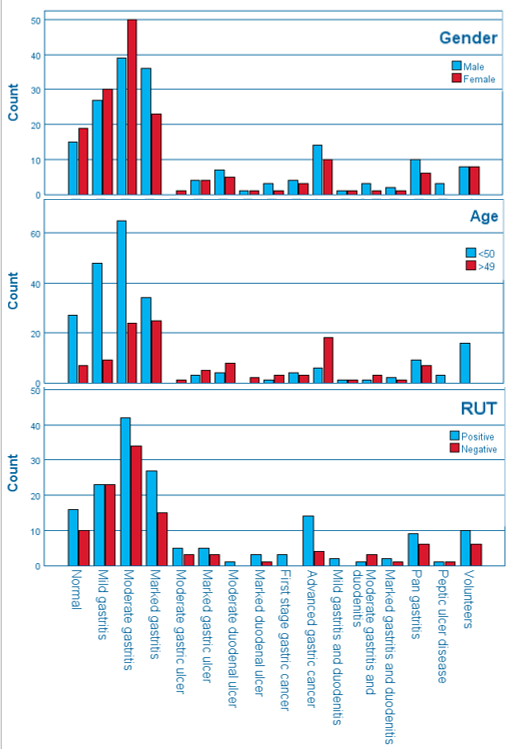 Figure 1 Cross-correlation bar charts for the study cohort with respect to gender, age and Helicobacter pylori infection status based on rapid urease test. RUT: Rapid urease test.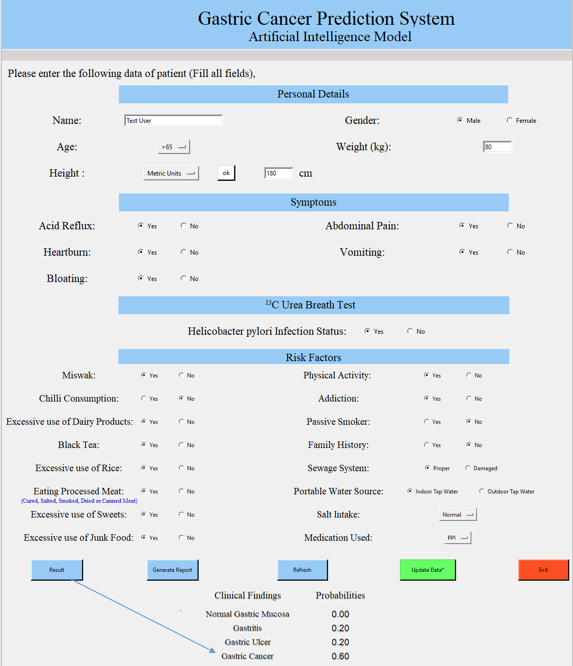 Figure 2 Exemplary input to gastric cancer prediction tool interface to record patient data, symptoms, 13C urea breath test results and risk factors. Following input, a click on the “Result” button shows the probability of developing gastric cancer. A report can be generated in pdf-format. The “Update Data” button is used only when including new patient data into the model.Table 1 Score response categories of Likert scale questionnaireTable 2 Descriptive characteristics of the proband cohort groups and results of χ2/Fisher’s exact test (P values)fFor the expected counts less than 5, P values were obtained from Fisher’s exact test. Significant discriminators are marked in bold. BMI: Body mass index; NGM: Normal gastric mucosa, GC: Gastric cancer; GDD: Gastroduodenal diseases; NSAIDS: Non-steroidal anti-inflammatory drugs; PPI: Proton pump inhibitors; Sign.: Significant.Table 3 Factors associated with gastroduodenal diseases and gastric cancer vs normal gastric mucosaNine variables were added to the multinomial logistic regression analysis with P < 0.05 (marked in bold). GDD: Gastroduodenal diseases; NGM: Normal gastric mucosa; NSAIDS: Non-steroidal anti-inflammatory drugs; PPI: Proton pump inhibitors; Sign.: Significant.Table 4 Correlation of histopathological variables, antral vs corpus biopsies (P < 0.01)OLGA: Operative link for gastritis assessment; OLGIM: Operative Link on Gastric Intestinal Metaplasia.Table 5 Gastric cancer associated risk factors chosen for prediction model buildingBMI: Body mass index; PPI: Proton pump inhibitors; H. pylori: Helicobacter pylori.Table 6 Dataset used to train the gastric cancer prediction modelGC: Gastric cancer; NGM: Normal gastric mucosa.Study variables/risk factorsCategoryConsumption/behavior frequency in d/wkTooth brushing and miswak usageAlways7 Tooth brushing and miswak usageOften4-6Tooth brushing and miswak usageSeldom1-3Tooth brushing and miswak usageNever0Consumption of chili, dairy products, rice, potatoes, red and processed meat, sweets, junk foodNo0Consumption of chili, dairy products, rice, potatoes, red and processed meat, sweets, junk foodRarely1-2Consumption of chili, dairy products, rice, potatoes, red and processed meat, sweets, junk foodModerately2-4Consumption of chili, dairy products, rice, potatoes, red and processed meat, sweets, junk foodFrequently5-6Servings per dayDrinking black and green teaNormal1-2Drinking black and green teaModerate3-4Drinking black and green teaHigh5-7Habits per dayWashing hands with soap before meal and after use of toilet Always7Washing hands with soap before meal and after use of toilet Often4-6Washing hands with soap before meal and after use of toilet Seldom1-3Washing hands with soap before meal and after use of toilet Never0Addiction and passive smokingNo< 10 (In Pakistan smoking is common practice.)Addiction and passive smokingYes> 10Consumption of cooked food Salt/sodium chloride consumption; Normal: 2300 mg/d;Low: 140 mg/serving; High: > 3400 mg/d[38]No… without salt (Patients with high blood pressure did not use salt in their food)Salt/sodium chloride consumption; Normal: 2300 mg/d;Low: 140 mg/serving; High: > 3400 mg/d[38]Normal… without adding salt Salt/sodium chloride consumption; Normal: 2300 mg/d;Low: 140 mg/serving; High: > 3400 mg/d[38]Low… with additional pinch of salt/serving; 1 Pinch = 0.36 g or 360 mgSalt/sodium chloride consumption; Normal: 2300 mg/d;Low: 140 mg/serving; High: > 3400 mg/d[38]High… after addition of several pinches of salt/servingFactorCategoriesNGMGDDGCP valueSign.% (number of patients/total number of patients)% (number of patients/total number of patients)% (number of patients/total number of patients)Infection statusNegative28 (14/50)39 (100/260)26 (8/31)0.176> 0.05Infection statusPositive72 (36/50)62 (160/260)74 (23/31)GenderMale 46 (23/50)52 (136/260)58 (18/31)0.553> 0.05GenderFemale54 (27/50)48 (124/260)42 (13/31)BMINormal, underweight58 (29/50)63 (163/260)78 (24/31)0.191> 0.05Overweight, obese42 (21/50)37 (97/260)23 (7/31)Marital StatusMarried78 (39/50)80 (208/260)87 (27/31)0.580> 0.05Marital StatusSingle22 (11/50)20 (52/260)13 (4/31)Age < 4682 (41/50)65 (170/260)29 (9/31)0.000< 0.01Age > 4518 (9/50)35 (90/260)71 (22/31)Ethnic backgroundFederal6 (3/50)6 (16/260)3 (1/31)0.291f> 0.05Ethnic backgroundLower Punjab16 (8/50)15 (40/260)13 (4/31)Ethnic backgroundKashmir12 (6/50)5 (14/260)3 (1/31)Ethnic backgroundUpper Punjab60 (30/50)62 (161/260)81 (25/31)Ethnic backgroundKhyber Pakhtunkhwa6 (3/50)11 (29/260)0 (0/31)Education levelIlliterate18 (9/50)35 (90/260)48 (15/31)0.013< 0.05Education levelLiterate82 (41/50)65 (170/260)52 (16/31)Medication Antibiotics44 (22/50)33 (86/260)32 (10/31)0.132f> 0.05Medication PPI22 (11/50)36 (93/260)45 (14/31)Medication NSAID12 (6/50)4 (9/260)3 (1/31)Medication Others8 (4/50)10 (27/260)3 (1/31)Medication NIL14 (7/50)17 (45/260)16 (5/31)Income level10.0006 (3/50)7 (19/260)3 (1/31)0.007f< 0.05Income level11.000-30.00048 (24/50)69 (178/260)84 (26/31)Income level> 30.00046 (23/50)24 (63/260)13 (4/31)Acid refluxNo66 (33/50)45 (116/260)39 (12/31)0.013< 0.05Acid refluxYes34 (17/50)55 (144/260)61 (19/31)Abdominal painNo54 (27/50)25 (64/260)10 (3/31)0.000< 0.01Abdominal painYes46 (23/50)75 (196/260)90 (28/31)HeartburnNo56 (28/50)46 (119/260)45 (14/31)0.403> 0.05HeartburnYes44 (22/50)54 (141/260)55 (17/31)VomitingNo64 (32/50)41 (107/260)16 (5/31)0.000< 0.01VomitingYes36 (18/50)59 (153/260)84 (26/31)BloatingNo74 (37/50)41 (106/260)39 (12/31)0.000< 0.01BloatingYes26 (13/50)59 (154/260)61 (19/31)Black teaLow80 (40/50)69 (178/260)71 (22/31)0.261> 0.05Black teaHigh20 (10/50)32 (82/260)29 (9/31)Green teaLow70 (35/50)70 (181/260)65 (20/31)0.837> 0.05Green teaHigh30 (15/50)30 (79/260)36 (11/31)Chili consumptionLow30 (15/50)39 (102/260)48 (15/31)0.240> 0.05Chili consumptionHigh70 (35/50)61 (158/260)52 (16/31)Dairy product consumptionLow36 (18/50)32 (83/260)32 (10/31)0.853> 0.05Dairy product consumptionHigh64 (32/50)68 (177/260)68 (21/31)Fresh fruit & vegetable consumptionLow28 (14/50)18 (46/260)23 (7/31)0.222> 0.05Fresh fruit & vegetable consumptionHigh72 (36/50)82 (214/260)77 (24/31)Rice consumptionLow26 (13/50)37 (94/260)23 (7/31)0.154> 0.05Rice consumptionHigh74 (37/50)64 (166/260)77 (24/31)Potato consumptionLow32 (16/50)40 (104/260)32 (10/31)0.422> 0.05Potato consumptionHigh68 (34/50)60 (156/260)68 (21/31)Red meat consumptionLow54 (27/50)47 (123/260)55 (17/31)0.543> 0.05Red meat consumptionHigh46 (23/50)53 (137/260)45 (14/31)Processed meat consumptionLow70 (35/50)77 (199/260)77 (24/31)0.597> 0.05Processed meat consumptionHigh30 (15/50)24 (61/260)23 (7/31)Junk food consumptionLow78 (39/50)84 (218/260)84 (26/31)0.596> 0.05Junk food consumptionHigh22 (11/50)16 (42/260)16 (5/31)Sweets consumptionLow62 (31/50)69 (178/260)68 (21/31)0.671> 0.05Sweets consumptionHigh38 (19/50)32 (82/260)32 (10/31)High salt intakeNo16 (8/50)31 (80/260)23 (7/31)0.081> 0.05High salt intakeYes84 (42/50)69 (180/260)77 (24/31)OvercrowdingYes54 (27/50)42 (108/260)55 (17/31)0.129> 0.05OvercrowdingNo46 (23/50)59 (152/260)45 (14/31)Oral hygieneYes84 (42/50)87 (226/260)77 (24/31)0.340> 0.05Oral hygieneNo16 (8/50)13 (34/260)23 (7/31)Hand hygieneYes98 (49/50)99 (256/260)97 (30/31)0.437f> 0.05Hand hygieneNo2 (1/50)2 (4/260)3 (1/31)House insectsNo0 (0/50)2 (4/260)0 (0/31)1.00f> 0.05House insectsYes100 (50/50)99 (256/260)100 (31/31)Household animalsNo62 (31/50)69 (180/260)22/31 (71)0.570> 0.05Household animalsYes38 (19/50)31 (80/260)29 (9/31)Potable water sourceIn4 (2/50)14 (37/260)13 (4/31)0.136> 0.05Potable water sourceOut96 (48/50)86 (223/260)87 (27/31)Sewage system Proper0 (0/50)3 (7/260)7 (2/31)0.196f> 0.05Sewage system Damaged100 (50/50)97 (253/260)94 (29/31)AddictionNo66 (33/50)68 (176/260)71 (22/31)0.897> 0.05AddictionYes34 (17/50)32 (84/260)29 (9/31)Passive smokingNo58 (29/50)62 (162/260)65 (20/31)0.806> 0.05Passive smokingYes42 (21/50)38 (98/260)36 (11/31)Physical activityLow80 (40/50)80 (208/260)77 (24/31)0.944> 0.05Physical activityHigh20 (10/50)20 (52/260)23 (7/31)Family history of stomach diseaseNo74 (37/50)72 (187/260)84 (26/31)0.361> 0.05Family history of stomach diseaseYes26 (13/50)28 (73/260)16 (5/31)Type 2 diabetesNo94 (47/50)92 (238/260)97 (30/31)0.680f> 0.05Type 2 diabetesYes6 (3/50)9 (22/260)3 (1/31)VariableCategoryGDD/NGMGDD/NGMGC/GDDGC/GDDGC/NGMGC/NGMVariableSig.Odds ratio (95%CI)Sig.Odds ratio (95%CI)Sig.Odds ratio (95%CI)Age< 460.0780.45 (0.18-1.09)0.000.19 (0.08-0.46)0.0000.08 (0.02-0.29)Age> 45ReferenceReferenceReferenceEducation levelIlliterate0.4041.44 (0.61-3.43)0.6091.25 (0.53-2.95)0.3251.81 (0.56-5.86)Education levelLiterateReferenceReferenceReferenceIncome levelLow0.7671.25 (0.29-5.44)0.8470.79 (0.07-8.61)0.9920.99 (0.06-15.29)Income levelMiddle0.0282.32 (1.09-4.91)0.2182.1 (0.65-6.8)0.0224.86 (1.25-18.84)Income levelUpperReferenceReferenceReferenceVomitingNo0.0880.54 (0.27-1.09)0.5991.26 (0.53-3.01)0.0030.16 (0.05-0.53)VomitingYesReferenceReferenceReferenceBloatingNo0.0120.37 (0.17-0.8)0.0190.29 (0.1-0.81)0.1840.47 (0.15-1.44)BloatingYesReferenceReferenceReferenceAbdominal painNo0.0750.52 (0.25-1.07)0.0920.32 (0.09-1.2)0.0160.17 (0.04-0.72)Abdominal painYesReferenceReferenceReferenceAcid refluxNo0.2200.63 (0.3-1.32)0.9440.97 (0.41-2.3)0.3790.61 (0.2-1.83)Acid refluxYesReferenceReferenceReferenceMedicationAntibiotics0.6860.81 (0.29-2.25)0.5191.51 (0.43-5.24)0.8031.22 (0.25-5.85)MedicationPPI0.5201.45 (0.47-4.44)0.1392.48 (0.74-8.26)0.1183.58 (0.72-17.76)MedicationNSAIDS0.0200.16 (0.03-0.75)0.9361.1(0.1-11.93)0.2120.18 (0.01-2.68)MedicationOthers0.5121.64 (0.38-7.12)0.5980.54 (0.06-5.3)0.9280.88 (0.06-12.75)MedicationNilReferenceReferenceReferenceHigh salt intakeNo0.2151.77 (0.72-4.37)0.2150.55 (0.21-1.42)0.9650.97 (0.27-3.49)High salt intakeYesReferenceReferenceReferenceVariableSpearman correlation coefficientHelicobacter pylori load0.991Neutrophil infiltration1.000Mononuclear cell infiltration0.942Atrophy0.969Atypia0.881Metaplasia1.000Dysplasia0.786Atrophic score (OLGA)0.951Metaplasia score (OLGIM)1.000Inflammation0.930Gastritis0.921Ulceration1.000Eosinophilia1.000Risk factorsRef.H. pylori infection[1]Family history[4]PPI[8,20,21]Addiction (smoking)[13]Passive smoking[44,64]Sewage system (cockroaches/H. pylori)[31]Potable water source (H. pylori)[30]Exercise/fruits and vegetables[7,8] BMI[16] Gender (male)[12]Age [11]High salt intake/green and black tea[7,58]Chili consumption[24] Processed food (meat) consumption[19,40]Sugar intake [17]Excess of rice and potatoes[18]Miswak usage 2422	[23]Clinical findings Total samplesTraining datasetTest datasetNGM503515Gastritis23216270Ulcer30219GC29208Total341239102